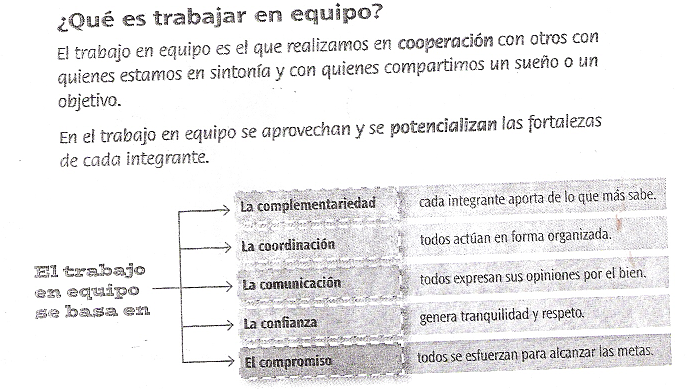 INGREDIENTES PARA HACER UN TRABAJO EN EQUIPOComo una receta de cocina, el trabajo en equipo requiere de unos ingredientes  Son 5: Respeto, responsabilidad, visión compartida, sintonía y fortalezasRESPETO: RESPONSABILIDAD: Cumplir con tus deberes y dar lo mejor de tíVISION COMPARTIDA: Sueño común que tienen tú y las personas que hacen parte de tu equipo, es algo que desean crear entre todos , pues el interés es mutuo, no individual SINTONIA: Es sentirse en armonía con otras personas, es mantener buena relación, buena escucha y comprensión.FORTALEZAS: Son los valores, virtudes, creencias, conocimientos, experiencias y habilidades que se destacan en una persona.------------------------------------------------------------------------------------------------------SINERGIA:Al trabajo en que todos aportan para alcanzar una meta común. Los logros y los resultados del trabajo en equipo, por lo general, serán mejores y mayores que la suma de los resultados del trabajo individual,Ejemplo: tu cuerpo ninguna de las partes de tu cuerpo puede funcionar en forma separada, como el corazón, los riñones, los pulmones, la piel o cualquier otra parte.Otros ejemplos de sinergia los relojes: si se toma cada uno de los componentes por separado (horario, minutero, y segundero), ninguno podrá indicar la hora, pero si se unen  e interrelacionan seguramente darán la hora con exactitud.LOS AVIONES: Cada una de las partes del avión no pueden volar solas por sí misma, únicamente si se interrelacionan con las demás logran hacerlo.LOS AUTOMOVILES:  ningunas de las partes de un automóvil, el motor, las sillas o la tapicería, podrá transportar nada por separado, sólo en conjunto.EJERCICIODefina con sus palabras y ejemplos cada uno de los ingredientes para el trabajo en equipo.RespetoSintoníaResponsabilidadVisión compartidaFortalezasExplica en que se basa el trabajo en equipo, y explícalos pero con ejemplos.Responder las preguntas sobre el vuelo de los gansosCómo vuelas los gansosPor qué vuelan asíQué sucede si un ganso se sale de la formaciónQué relación tiene este ejemplo de la naturaleza con el trabajo en equipoExplica el significado de las siguientes frases. Señala con cuales de ellas no está de acuerdo:Es mejor solo que mal acompañadoLa unión hace la fuerzaDos cabezas piensan más que unaEntre más gente más estorbo.Unidos vencemos, divididos caemos.Dar varios ejemplos de sinergia.